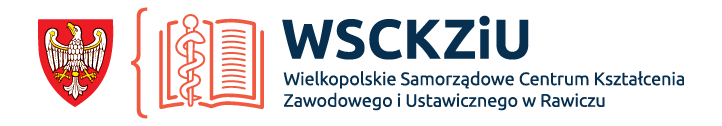                PODANIE                (prosimy wypełniać drukowanymi literami)1. Proszę o przyjęcie mnie do Medycznego Studium Zawodowego w Rawiczu na wydział:       (właściwą odpowiedź zaznaczyć w kratce – X)3.  Nazwisko:  ……………………………………………………………………  Imiona:  ………….......................................................................Data urodzenia:  ………………………………………………………………..Miejsce urodzenia (miejscowość i województwo):  …………………………………………………………………………………...Imiona rodziców:  ………………………………………………………………………………………………………………………………..............Stan cywilny:  ……………………….  Obywatelstwo:  …………………Narodowość:  ……………………………………….............Nazwisko panieńskie: …………………………………….  PESEL:  	Rodzaj dowodu tożsamości:  ……………………………………………….  Seria i numer: …………………………………….............5.  Orzeczenie o niepełnosprawności (dołączyć w przypadku jego posiadania):        1)	       nie dotyczy        2)	       stopień:                          a)       znaczny        b)       umiarkowany    c)        lekki     Termin ważności: ………………………………………………………………..6.  Ukończona szkoła średnia:     Nazwa szkoły: ………………………………………………………………………………………………………………………………………...     miejscowość: …………………………………….  województwo:  ………………………………..  rok:  ……………………………..     Numer świadectwa:  ……………………………………………………..  data wystawienia:  ………………………………………..7. Język obcy:    	j. angielski     	j. niemieckiOświadczenie Wyrażam zgodę na otrzymywanie od  WSCKZiU w Rawiczu z siedzibą przy ul. Gen. Grota Roweckiego 6, 63-900 Rawicz informacji drogą elektroniczną na wskazany przeze mnie w podaniu adres e-mail.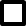 …………..………………………………………………..Data i podpis  Wyrażam zgodę na otrzymywanie od WSCKZiU w Rawiczu z siedzibą przy ul. Gen. Grota Roweckiego 6, 63-900 Rawicz informacji drogą telefoniczną na wskazany przeze mnie w podaniu numer telefonu.………….………………………………………………..Data i podpis                 						                Prawidłowość danych zawartych w podaniu                                                                                             stwierdzam własnoręcznym podpisem………………………………………..        …………………………..                         /MIEJSCOWOŚĆ/                                               / DATA/Do podania załączam:Świadectwo szkoły średniej,Życiorys,Zaświadczenie lekarskie  (stwierdzające zdolność do nauki w wybranym zawodzie),4  fotografie legitymacyjne ( podpisane – imię, nazwisko, data urodzenia, adres).      Nr wpływu………………data …………………(wypełnia pracownik WSCKZiU)Nazwa kierunkuForma Stacjonarnamin. 3 dni w tygodniuForma Zaocznapiątki  i soboty(co  2 tygodnie)Okres nauczaniaTechnik Masażysta----------------2  lataOpiekun w Domu Pomocy Społecznej2 lataOpiekun Osoby Starszej2 lataTechnik Usług Kosmetycznych2 lataOpiekunka Dziecięca2 lataTerapeuta Zajęciowy-----------------2 lataTechnik Bezpieczeństwa i Higieny Pracy1,5 rokuAsystent Osoby Niepełnosprawnej1 rokOpiekunka Środowiskowa1 rokOpiekun Medyczny    -----------------1,5 rokuTechnik Sterylizacji Medycznej1 rokFlorysta1 rok2.    Czy będziesz korzystać z Internatu (Domu Słuchacza)?TAKNIE    Czy będziesz korzystać z Internatu (Domu Słuchacza)?4.     Czy jesteś ubezpieczony w Narodowym Funduszu Zdrowia?     (pytanie dotyczy osób powyżej 26 roku życia)TAKNIE     Czy jesteś ubezpieczony w Narodowym Funduszu Zdrowia?     (pytanie dotyczy osób powyżej 26 roku życia)Adres stałego zameldowania i zamieszkaniaAdres do korespondencjiulica, nr domu: …………………………………………………..kod pocztowy: ...............................................................................miejscowość: …………………………………………………….. województwo: …………………………………………………...telefon stacjonarny: …………………………………………...telefon komórkowy: ………………………………………......e-mail: ………………………………………………………………..ulica, nr domu:  ………………………………………………….kod pocztowy:  ………………………………………………… .miejscowość: ……………………………………………………..telefon stacjonarny: …………………………………………...zaznacz typ miejscowości:        wieś        miasto poniżej 5 tys. mieszkańców        miasto powyżej 5 tys. mieszkańcówzaznacz typ miejscowości:        wieś        miasto poniżej 5 tys. mieszkańców        miasto powyżej 5 tys. mieszkańców